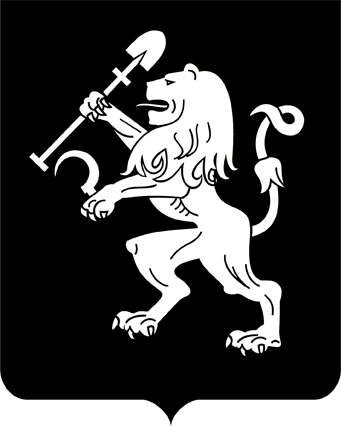 АДМИНИСТРАЦИЯ ГОРОДА КРАСНОЯРСКАПОСТАНОВЛЕНИЕО назначении публичных слушаний по проекту решения Красноярского городского Совета депутатов «О внесении изменений в Устав города Красноярска»На основании решения Красноярского городского Совета депутатов от 25.02.2009 № 5-72 «Об утверждении Положения об организации и проведении публичных слушаний в городе Красноярске», руко-водствуясь статьями 24-1, 58 Устава города Красноярска, ПОСТАНОВЛЯЮ:1. Провести открытое заседание по проекту решения Красноярского городского Совета депутатов «О внесении изменений в Устав города Красноярска», вынесенному на публичные слушания, 31 мая 2021 года      в 18:00 в зале заседаний администрации города (ул. Карла Маркса, 93).2. Создать комиссию по проведению публичных слушаний в составе согласно приложению.3. Письменные предложения жителей города по проекту решения принимаются по 19 мая 2021 года включительно.Письменные заявления на участие в публичных слушаниях принимаются по 25 мая 2021 года включительно.Прием письменных предложений и заявлений осуществляется                по адресу: 660049, г. Красноярск, ул. Карла Маркса, 93, каб. 113.4. Настоящее постановление, проект решения Красноярского городского Совета депутатов «О внесении изменений в Устав города Красноярска», порядок учета предложений по проекту, порядок участия граждан в его обсуждении опубликовать в газете «Городские новости» и разместить на официальном сайте администрации города.5. Контроль за исполнением настоящего постановления возложить на заместителя Главы города – руководителя департамента Главы города Потылицыну О.В.Глава города                                                                                 С.В. ЕреминПриложение к постановлениюадминистрации городаот ____________ № ________СОСТАВкомиссии по проведению публичных слушаний по проекту решения Красноярского городского Совета депутатов «О внесении изменений в Устав города Красноярска»22.04.2021№ 284Давыдов А.В.–первый заместитель Главы города, полномочный представитель Главы города в городском Совете, председатель комиссии;Николаев Д.Ю.–начальник отдела по взаимодействию с городским Советом департамента Главы города  администрации города, заместитель председателя комиссии;Аксёнова К.Е.–консультант (по правовым вопросам) отдела по взаимодействию с городским Советом             департамента Главы города администрации города, секретарь комиссии;Амосов А.Н.–депутат Красноярского городского Совета депутатов (по согласованию);Голубев А.Ю.–консультант (по правовым вопросам) отдела по взаимодействию с городским Советом            департамента Главы города администрации города;Дроздов А.С.–депутат Красноярского городского Совета депутатов (по согласованию);Егорцева С.Е.–заместитель руководителя управления кадровой политики и организационной работы           администрации города – начальник отдела профессионального развития муниципальных служащих; Крастелев Р.Е.–депутат Красноярского городского Совета   депутатов (по согласованию);Негодяева О.С.–заместитель начальника отдела по взаимо-действию с городским Советом департамента Главы города администрации города;Олюнин Н.И.–депутат Красноярского городского Совета   депутатов (по согласованию);Погребная Ю.В.–начальник отдела управления, подготовки 
и учета объектов внешнего благоустройства департамента городского хозяйства администрации города;Потапова Л.В.–заместитель начальника юридического отдела департамента финансов администрации            города;Сажнева Е.А.–главный специалист отдела охраны общественного порядка и взаимодействия с правоохранительными органами департамента          общественной безопасности администрации города;Семибратченко Е.А.–главный специалист отдела оперативно-правовой работы департамента общественной безопасности администрации города;Южакова Е.М.–депутат Красноярского городского Совета   депутатов (по согласованию).